Job Seeker First Name / CV No: 1718328Click to send CV No & get contact details of candidate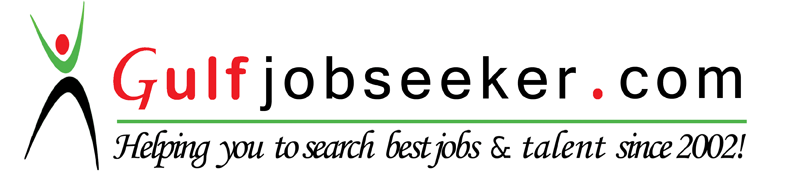 Dr.NIRAJ DENTALSURGEONWORK EXPERIENCESENIOR DENTIST- Cosmetic & Pediatric Dentistry (2013 – present)Precise Dentistry (owned Clinic) 3rd Floor, Dangat Patil Empire, Navale BridgePune Bangalore Highway, PuneASSOCIATE DENTIST | (2009 – 2013)Dr. Sanjay Parab Dental Clinic E1, Anupam Complex, Kothrud Stand, PuneASSISTANT DENTIST | (2008 – 2009)Dr. Rajashri Gondhalekar Dental ClinicTank Chamber, Gadge Nagar, AmravatiEDUCATIONBACHELOR OF DENTAL SURGERY (2003 – 2009)VYWS DENTAL COLLEGE & HOSPITALUniversity road, Amravati.PERSONAL SKILLSPERSONAL DETAILSMarital Status: Married Date of Birth: 12 September 1983Language Know: English, Hindi, MarathiABOUT MEGeneral Dentist with over 6.8 years of experience and expertise in General Dentistry, Endodontics, prosthetic, Pediatric dentistry and Cosmetic Dentistry.Certifications & Hands on: Certification of participation Clear path orthodontics: Mentor Dr. Ajay KakarCertification of participation Restorative Dentistry course taken by Dr. Santosh RavindranCertification of participation Predictable Pediatric Dentistry Principles & Practice course taken by Dr. Rohan BhattFundaments of Endodontics course taken by  Dr. Anish NavreSimple technique of crown preparation course taken by Dr. Rajiv VarmaComposite veneer and aesthetics by                 Dr. Deepak Muchhala   PROFESSIONAL SKILLSABOUT MEGeneral Dentist with over 6.8 years of experience and expertise in General Dentistry, Endodontics, prosthetic, Pediatric dentistry and Cosmetic Dentistry.Certifications & Hands on: Certification of participation Clear path orthodontics: Mentor Dr. Ajay KakarCertification of participation Restorative Dentistry course taken by Dr. Santosh RavindranCertification of participation Predictable Pediatric Dentistry Principles & Practice course taken by Dr. Rohan BhattFundaments of Endodontics course taken by  Dr. Anish NavreSimple technique of crown preparation course taken by Dr. Rajiv VarmaComposite veneer and aesthetics by                 Dr. Deepak Muchhala   PROFESSIONAL SKILLSWORK EXPERIENCESENIOR DENTIST- Cosmetic & Pediatric Dentistry (2013 – present)Precise Dentistry (owned Clinic) 3rd Floor, Dangat Patil Empire, Navale BridgePune Bangalore Highway, PuneASSOCIATE DENTIST | (2009 – 2013)Dr. Sanjay Parab Dental Clinic E1, Anupam Complex, Kothrud Stand, PuneASSISTANT DENTIST | (2008 – 2009)Dr. Rajashri Gondhalekar Dental ClinicTank Chamber, Gadge Nagar, AmravatiEDUCATIONBACHELOR OF DENTAL SURGERY (2003 – 2009)VYWS DENTAL COLLEGE & HOSPITALUniversity road, Amravati.PERSONAL SKILLSPERSONAL DETAILSMarital Status: Married Date of Birth: 12 September 1983Language Know: English, Hindi, Marathi